Приложение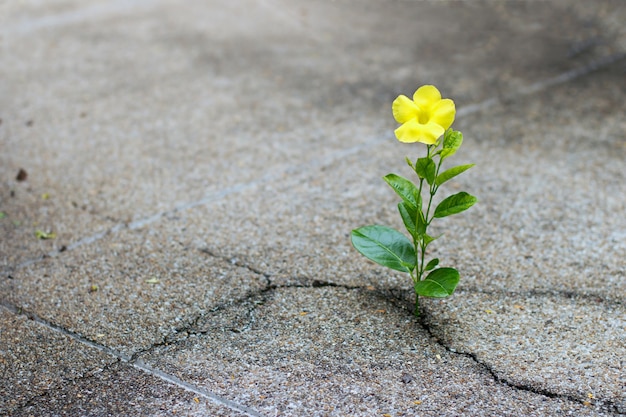 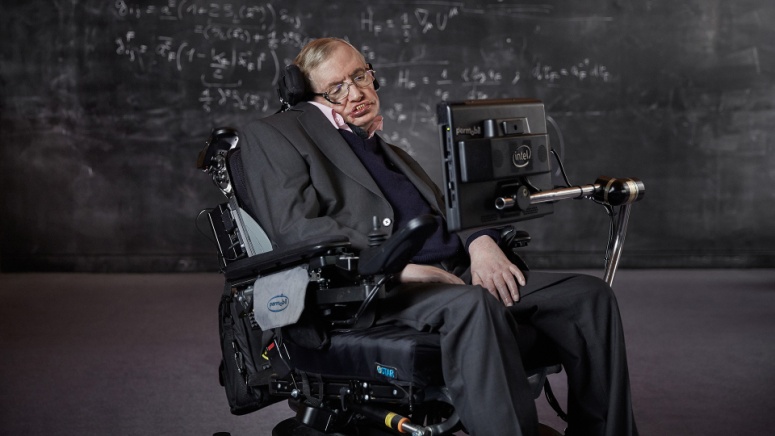 Текст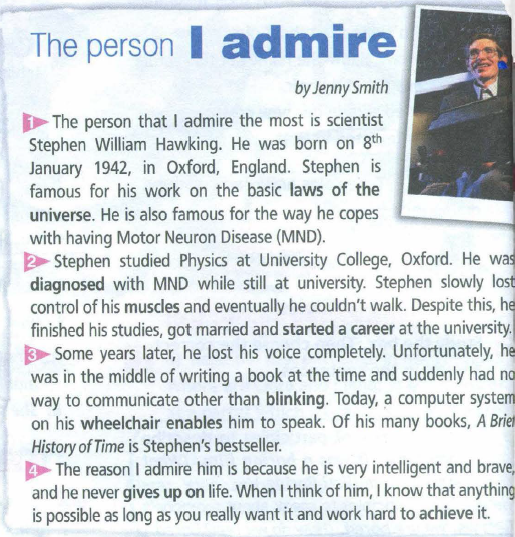 